    Детям, с расстройствами аутистического спектра необходима поддержка для того, чтобы жить, учиться правильному  взаимодействию с социумом.    Родители - первые помощники детей в реализации их возможностей жизни, совместно со специалистами, возможно, оказать своевременную помощь.  Аутизм у взрослых – основные симптомы:•	Отсутствие эмоций, чувств, намерений и осознания окружающего мира;•	Невозможность построения дружеских отношений;•	Трудность вступления в общение;•	Скудный словарный запас;•	Отсутствие интонаций и сходство речи с «роботом»;•	Постоянные переживания из-за событий в жизни и предстоящих перемен.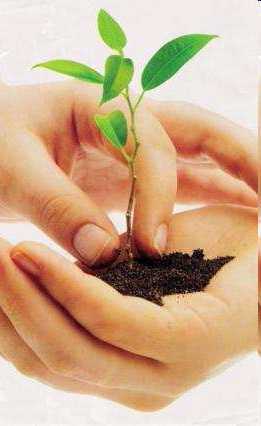 Куда можно обратиться за помощью?г. Краснодар, ул. Московская, 65,детский городок «Сказка»,ГБОУ «Центр диагностики и консультирования»Краснодарского краяТелефон: (861)   257-05-26E-mail:   diagn@bk.ruМуниципальное бюджетное общеобразовательное учреждениесредняя общеобразовательная школа № 3ст. Павловской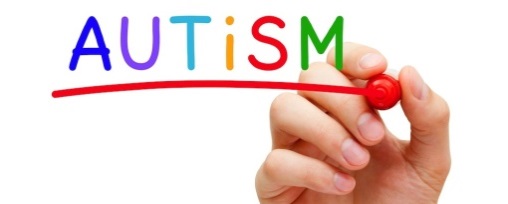 В  настоящее время выделяют  четыре группы детей с аутизмом:дети практически не имеют активной избирательности в контактах со средой и людьми и, соответственно, демонстрируют полевое поведение, почти не реагируют на обращение и сами не пользуются речью и невербальными средствами коммуникации;дети, имеют лишь примитивные стереотипные формы активного контакта, стремятся к скрупулезному сохранению постоянства и порядка в окружающем и сами используют лишь стереотипные формы поведения, в том числе речевого;дети, имеют достаточно сложные формы контакта с, но жесткие программы поведения (в том числе речевого), плохо адаптируемые к меняющимся обстоятельствам. Это создает экстремальные трудности во взаимодействии с людьми и обстоятельствами;дети, доступны произвольной организации, но имеют выраженные проблемы концентрации внимания и задержаны в психоречевом и социальном развитии. Рекомендации родителям детей с расстройствами аутистического спектра:полностью реализовывать возможности детей  и учиться справляться с непростыми социальными задачами (потребность налаживания социальных контактов);не предъявлять к ребенку завышенные требования;займитесь с ребенком совместной деятельностью;признавайте право за ребенком оставаться собой;будьте терпимее;Пытайтесь показать ребенку,  своим примером как взаимодействовать;Уважаемые родители!Детский аутизм в настоящее время рассматривается как особый тип нарушения психического развития. У всех детей с аутизмом нарушено развитие средств коммуникации и социальных навыков. Общими для них являются аффективные проблемы и трудности становления активных взаимоотношений с динамично меняющейся средой, которые определяют их установки на сохранение постоянства в окружающем и стереотипность собственного поведения. 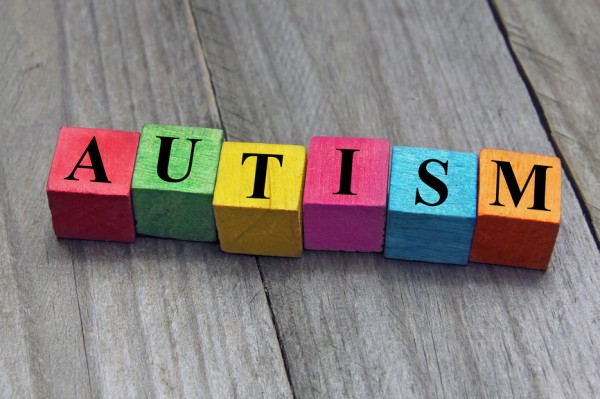 